Консультация для родителей «Безопасность детей в летний оздоровительный период»Подготовила воспитатель Иванченко Ю.Л.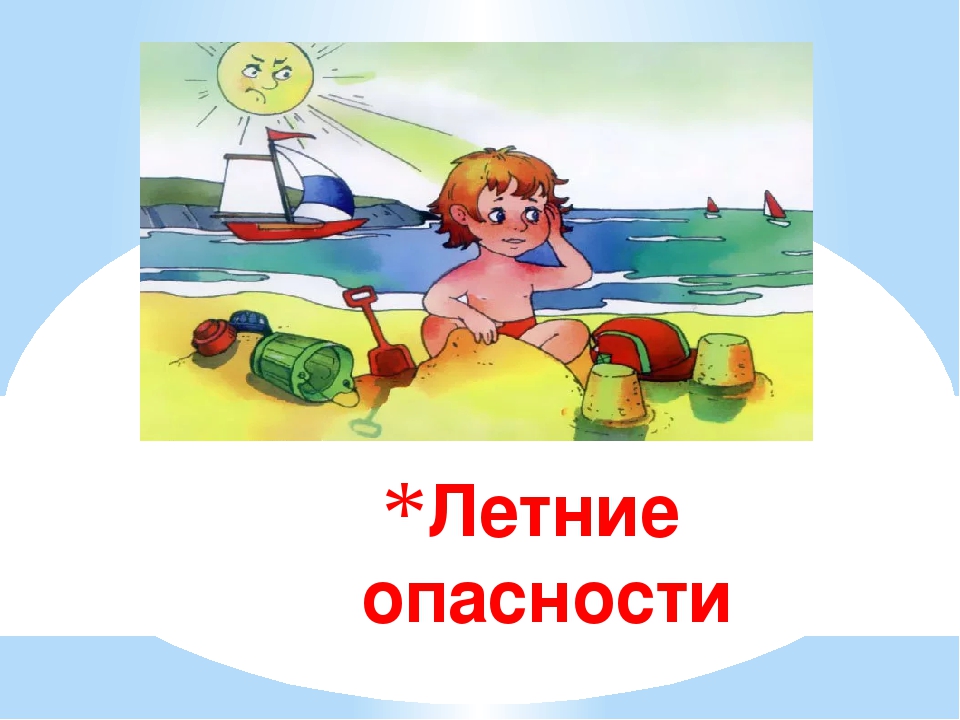 Лето – самое благоприятное время, когда необходимо использовать все имеющиеся возможности для оздоровления ребенка. Дети все больше времени проводят летом на улице, на даче с родителями, выезжают на отдых в лес и на водоемы. А летом дети должны быть на свежем воздухе как можно дольше. Прогулки, игры, физкультура – лучший отдых после учебного года. Не рекомендуется допускать значительных отклонений в режиме дня: время пробуждения и отхода ко сну должны быть примерно такими, как во время учебного года, или изменены в разумных пределах.В чем же опасность прогулок на свежем воздухе?Травмы.Отравление ядовитыми грибами и растениями.Тепловой удар.Укусы насекомых.Лето характеризуется нарастанием двигательной активности и увеличением физических возможностей ребенка, которые, сочетаясь с повышенной любознательностью и стремлением к самостоятельности, нередко приводят к возникновению опасных ситуаций. Предупреждение детского травматизма – одна из самых актуальных проблем нашего времени. За жизнь и здоровье детей отвечают взрослые, и в первую очередь именно родители должны создать безопасные условия жизнедеятельности детей в летний период, сформировать у них навыки безопасного поведения и умения предвидеть последствия опасных ситуаций. Главное, что должны помнить родители – ни при каких обстоятельствах не оставлять ребенка без присмотра. Защитить себя и своих детей от многих проблем, которыми может столкнуться семья, можно при условии постоянной заботы о безопасности.Многие меры по обеспечению безопасности детей, могут показаться элементарными, однако, с ребенком дошкольного возраста необходимо разбирать и обсуждать на первый взгляд кажущиеся очень простыми правила поведения. Необходимо выделить некоторые правила поведения, которые дети должны выполнять неукоснительно, так как от этого зависят их здоровье и безопасность. И здесь, как нам кажется, в известной мере вам могут пригодиться наши советы.Безопасное поведение в лесу.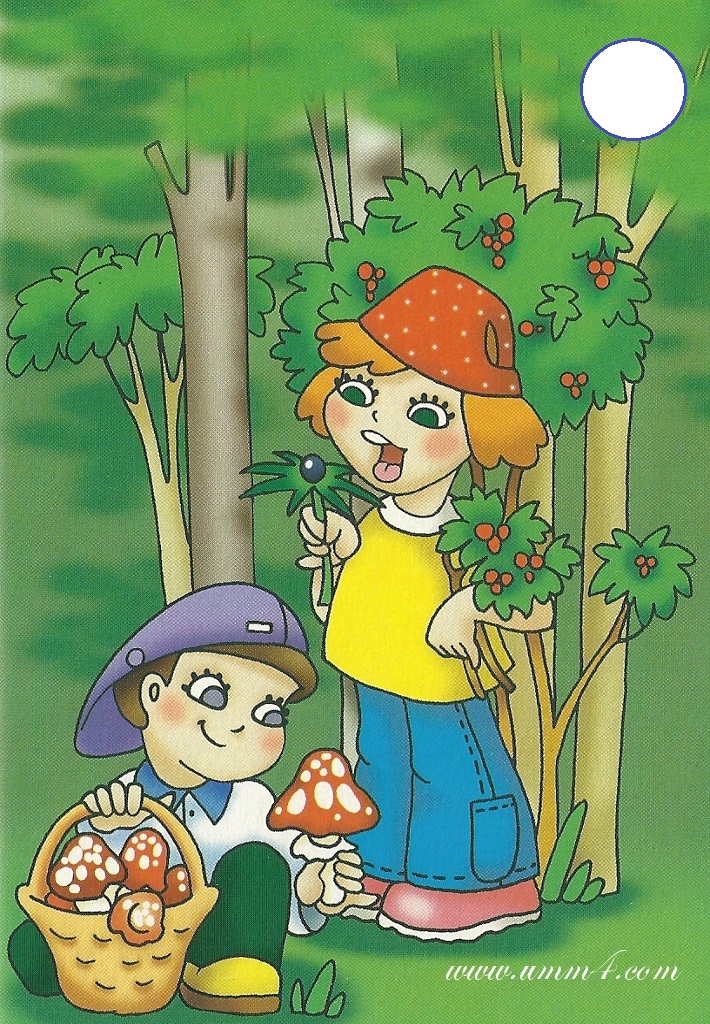 Прогулка в лес – это очень хороший отдых, который укрепляет здоровье, знакомит ребенка с родной природой. Но есть некоторые правила, с которыми взрослые должны обязательно ознакомить ребенка, так как лес может таить в себе опасность. Расскажите ребенку о ядовитых грибах и растениях, которые растут в лесу, на полях и лугах. Объясните, что надо быть осторожными и отучиться от вредной привычки пробовать все подряд (ягоды травинки). Для закрепления знаний полезно использовать настольные игры-классификации, соответствующий наглядный материал, а в летний сезон во время прогулки в лес показать ядовитые растения и грибы «в живую». Необходимо развивать у детей потребность в общении с родителями, умение побороть застенчивость во время обращения к взрослым при появлении симптомов отравления.Напоминайте ребенку, что ему ни в коем случае нельзя ходить по лесу одному, нужно держаться всегда рядом с родителями. Но что делать, если он чем-то увлекся и не заметил, как заблудился?Объясните ребенку, что не нужно поддаваться панике и бежать, куда глаза глядят. Как только потерял родителей, следует кричать громче, чтобы можно было найти друг друга по голосу, и оставаться на месте. Малыш должен твердо знать, что его обязательно будут искать. Укусы насекомых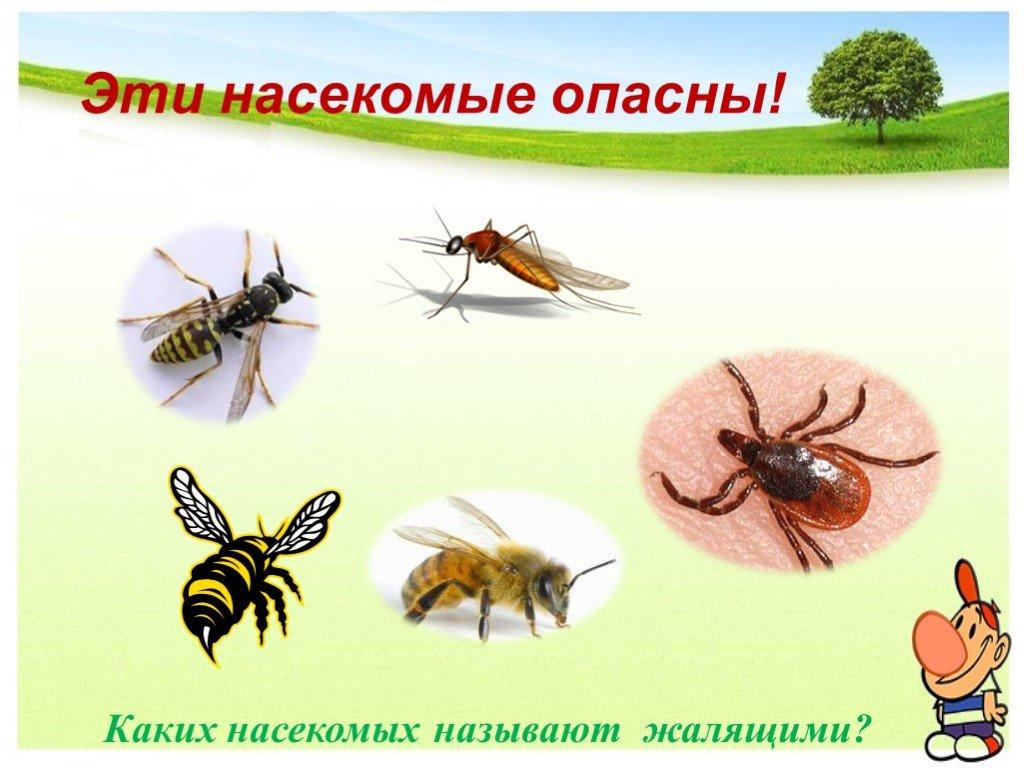 Для защиты помещения от летающих и жалящих насекомых необходимо использовать в летнее время москитные сетки. Если же насекомые все-таки есть в детской комнате, использовать можно фумигатор, работающий от сети.
 Если Вы выходите на прогулку в лес, парк, то от жалящих насекомых Вам могут пригодиться салфетки с репеллентами или мази, отпугивающие насекомых. Помните, что мази должны быть специально для детей.
  Укусы пчел, ос или шмелей опасны для ребенка тем, что могут привести к анафилактическому шоку. В этом случае необходима немедленная госпитализация ребенка.
  В лесах опасны клещи – переносчики серьезных инфекционных заболеваний. Защитить от них ребенка можно, если надеть ему головной убор, вместо шорт надеть брюки, закрытую обувь и вместо футболки надеть рубашку с длинным рукавом. После прихода из леса тщательно осмотрите ребенка, при обнаружении клеща отправляйтесь в травмпункт.Пожарная безопасность Пожар может возникнуть в любом месте и в любое время. Поэтому к нему надо быть подготовленным. Главное, что нужно запомнить -спички и зажигалки служат для хозяйственных дел, но никак не для игры. Даже маленькая искра может привести к большой беде в любом месте, даже на улице. Закрепляйте с детьми правила пожарной безопасности: Не играть со спичками, не разводить костры! Не включать электроприборы, если взрослых нет дома! Не открывать дверцу печки! Нельзя бросать в огонь пустые баночки и флаконы от бытовых химических веществ, особенно аэрозоли! Не играть с бензином и другими горючими веществами! Никогда не прятаться при пожаре, ни под кровать, ни в шкаф! При пожаре звонить 01, 112 (назвать свой адрес, телефон, фамилию и рассказать что горит)! Не играть с огнем!Солнце хорошо, но в меруЛетом дети максимальное время должны проводить на воздухе. Самая большая опасность – перегрев организма, солнечные ожоги, солнечный удар, поскольку маленький ребёнок обладает менее совершенной терморегуляцией и кожа его очень нежна. Воздушные ванны можно проводить под навесом или в тени деревьев. При этом нужно соблюдать принцип постепенного обнажения тела ребёнка. Сначала от одежды освобождаются руки и ноги, а затем остальные части тела. Воздушные ванны особенно рекомендованы детям с ослабленным организмом. Лучшее время проведения – с 9 до 12 часов, на юге – с 8 до 10 часов. Каждую воздушную ванну лучше всего заканчивать водной процедурой.Дети дошкольного возраста после недельного курса воздушных ванн могут начать принимать солнечные ванны. Загорать ребёнок, может лёжа, а ещё лучше во время игр и в движении. Солнечные ванны в сочетании с воздушными ваннами, а также водными процедурами оказывают прекрасное укрепляющее действие. Дети становятся устойчивее к гриппоподобным заболеваниям, нежели те ребята, которые мало загорали.Осторожно: тепловой и солнечный удар!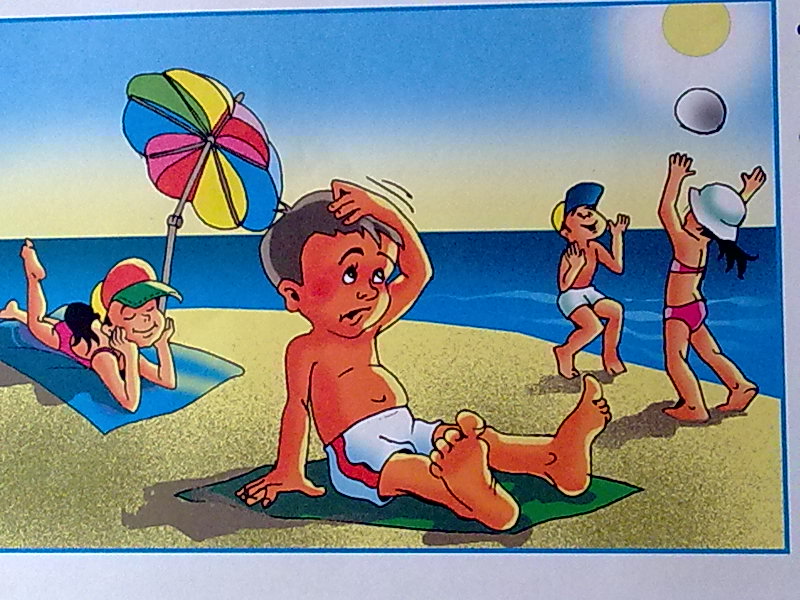 Специалисты не делают больших различий между этими состояниями. И это понятно. В основе как теплового, так и солнечного удара лежит перегревание организма. Причиной теплового удара является затруднение теплоотдачи с поверхности тела. Часто это связано с длительным пребыванием в жаркой, влажной атмосфере. При солнечном ударе возникает нарушение кровообращения в головном мозге. Обычно это бывает, когда ребёнок ходит на солнце с непокрытой головой.Чем меньше возраст ребёнка, тем он чувствительнее к действию жары и солнечных лучей. Поэтому перегрев организма у маленького ребёнка иногда может уже случиться во время приёма воздушных ванн. При лёгком солнечном или тепловом ударе симптомы в основном однотипны. Это – головокружение, слабость, головная боль. У малышей часто отмечается расстройство кишечника. В тяжёлых случаях могут появиться судороги, рвота, потеря сознания. Во всех таких ситуациях нужно срочно вызвать врача, а до его прихода перенести ребёнка в тень, смочит голову и грудь холодной водой, не переносицу положить холодный компресс, приподнять голову. Дайте ребёнку попить и успокойте его. Купание – прекрасное закаливающее средство.Опасности, связанные с путешествием на личном транспортеДля маленьких пассажиров основным и самым эффективным средством защиты является детское удерживающее устройство - так называемое автокресло, сконструированное с учетом всех особенностей детского организма, индивидуально подобранное к росту и весу ребенка и, наконец, правильно установленное в машине.Нельзя пристегиваться и одним ремнем с ребенком - при столкновении вы просто раздавите его своим весом.Сажайте детей на самые безопасные места (середину или правую часть заднего сиденья). Пристегивайте ребенка ремнями безопасности. Не разрешайте ребенку стоять между сиденьями, высовываться из окна, выставлять руки, снимать блок с двери, трогать ручки во время движения. Выходить из машины ребенку можно только после взрослого.Меры предосторожности, связанные с купаниями в водоемах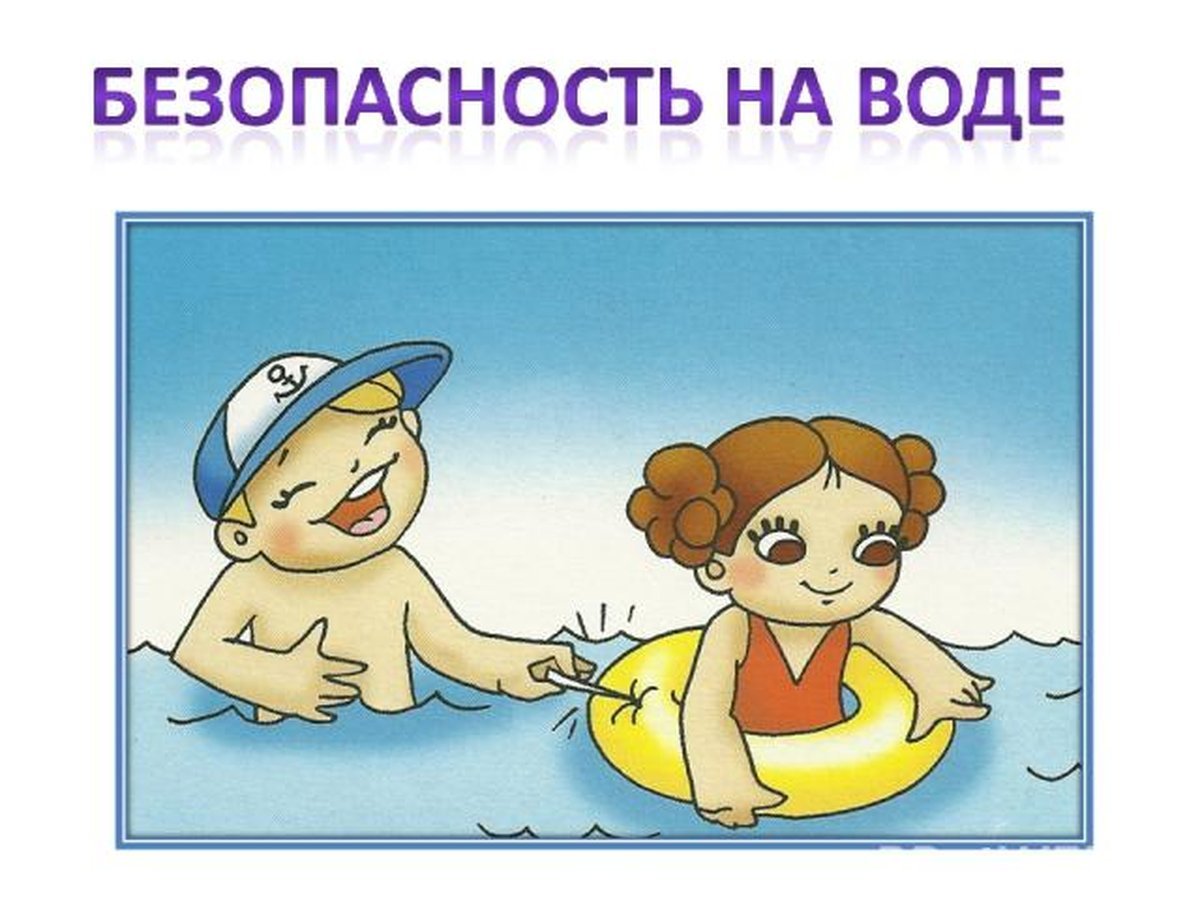 Главное условие безопасности – купаться в сопровождении кого-то из взрослых. Необходимо объяснить ребенку, почему не следует купаться в незнакомом месте, особенно там, где нет других отдыхающих. Дно водоема может таить немало опасностей: затопленная коряга, острые осколки, холодные ключи и глубокие ямы.Тщательно осмотрите место отдыха и купания. Проверьте, нет ли битого стекла, острых камней и других опасных предметов. Не забывайте надеть на ребенка на пляже головной убор. Располагайтесь с ребенком в тени деревьев, избегая прямых солнечных лучей. Входите с ребенком в воду постепенно. Резкое погружение разгоряченного тела в прохладную воду может спровоцировать сбой сердцебиения и судороги. Не допускайте переохлаждения ребенка в воде. Чередуйте купание с играми на берегу.Прежде чем заходить в воду, нужно понаблюдать, как она выглядит. Если цвет и запах воды не такие, как обычно, лучше воздержаться от купания.Также дети должны твердо усвоить следующие правила:Игры на воде опасны, нельзя, даже играючи, «топить» своих друзей или «прятаться» под водой);Категорически запрещается прыгать в воду в не предназначенных для этого местах;Нельзя нырять и плавать в местах, заросших водорослями;Не следует далеко заплывать на надувных матрасах и кругах;Не следует звать на помощь в шутку.Опасная высота!Следует помнить, что именно на взрослых природой возложена миссия защиты своего ребенка. Нужно прививать детям навыки поведения в ситуациях, чреватых получением травм. Особую опасность представляют открытые окна и балконы. Малыши не должны оставаться одни в комнате с открытым окном, балконом, выходить без взрослого на балкон, играть там, в подвижные игры, прыгать.Есть определенная категория детей, которые боятся высоты, но есть дети, у которых инстинкт самосохранения как бы притуплен, и они способны на некоторые необдуманные поступки.Для ребенка постарше должно быть абсолютным законом, что, выглядывая в окно или с балкона. Нельзя подставлять под ноги стул или иное приспособление.Очень важно, чтобы ребенок осознавал возможные последствия своего поведения и в этом ему можете помочь вы, родители.Открытые окна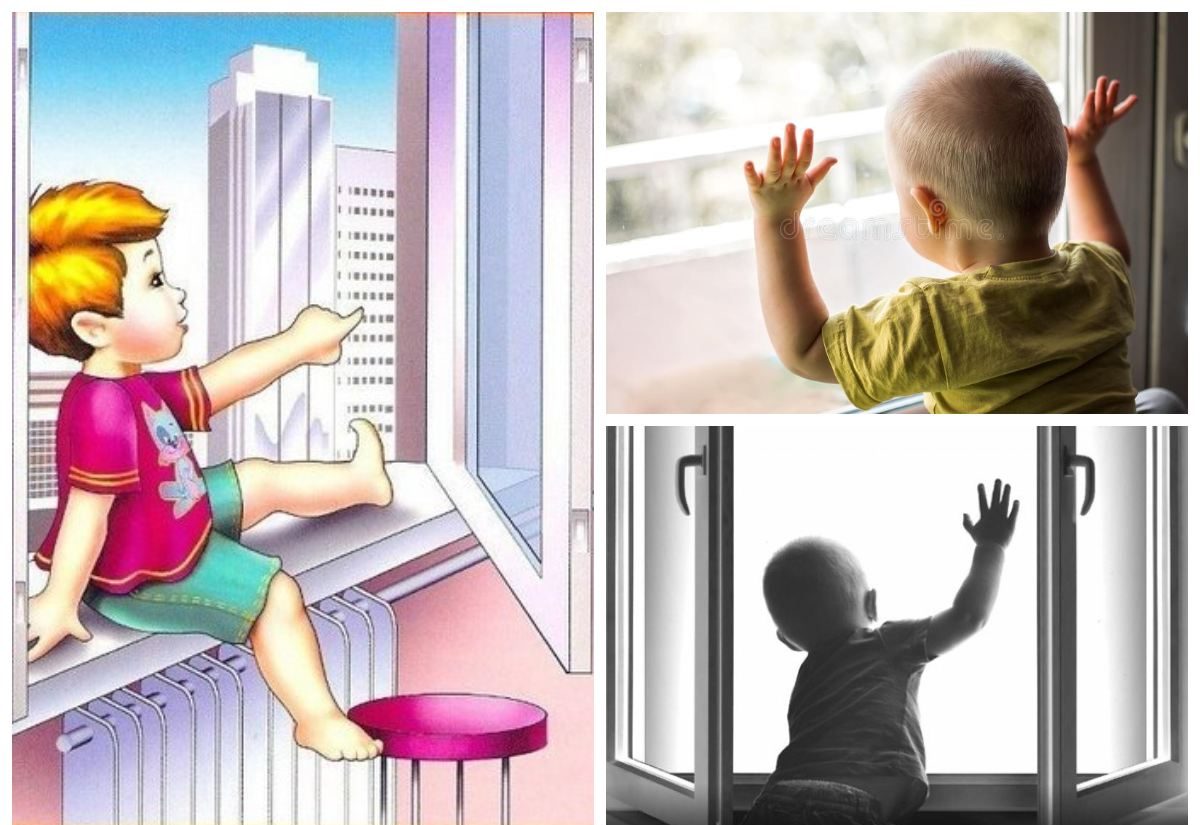 Не смотря на то, что тема безопасности окон не раз поднималась в прессе, на телевидении, на интернет-площадках и в разговорах многие родители считают, что с их ребенком такого просто не может случиться. Твердая уверенность, что для защиты ребенка достаточно строгого запрета, принесла немало горя. Однако именно запреты продолжают быть одним из самых распространенных способов «защиты» малыша. А между тем, в городские больницы каждое лето доставляются десятки детей, упавших из окна, чей возраст варьируется от полутора до десяти лет. То есть, большая часть пострадавших детей понимает опасность, которая им грозит, но все равно нарушают родительские запреты. 
Поскольку на сознательность ребенка рассчитывать не стоит, родителям необходимо предпринять дополнительные шаги для детской безопасности.
1. Не доверяйте антимоскитным сеткам.2.Если есть возможность выбора, ставьте окна, створки которых открываются в наклонное положение (вертикальное или "зимнее" проветривание). зазор. 
3. Не пользуйтесь защитными средствами для окон, которые можете открыть с легкостью.4. Снимите с окон обычные ручки и замените их на ручки со встроенным замком.Безопасность при общении с животными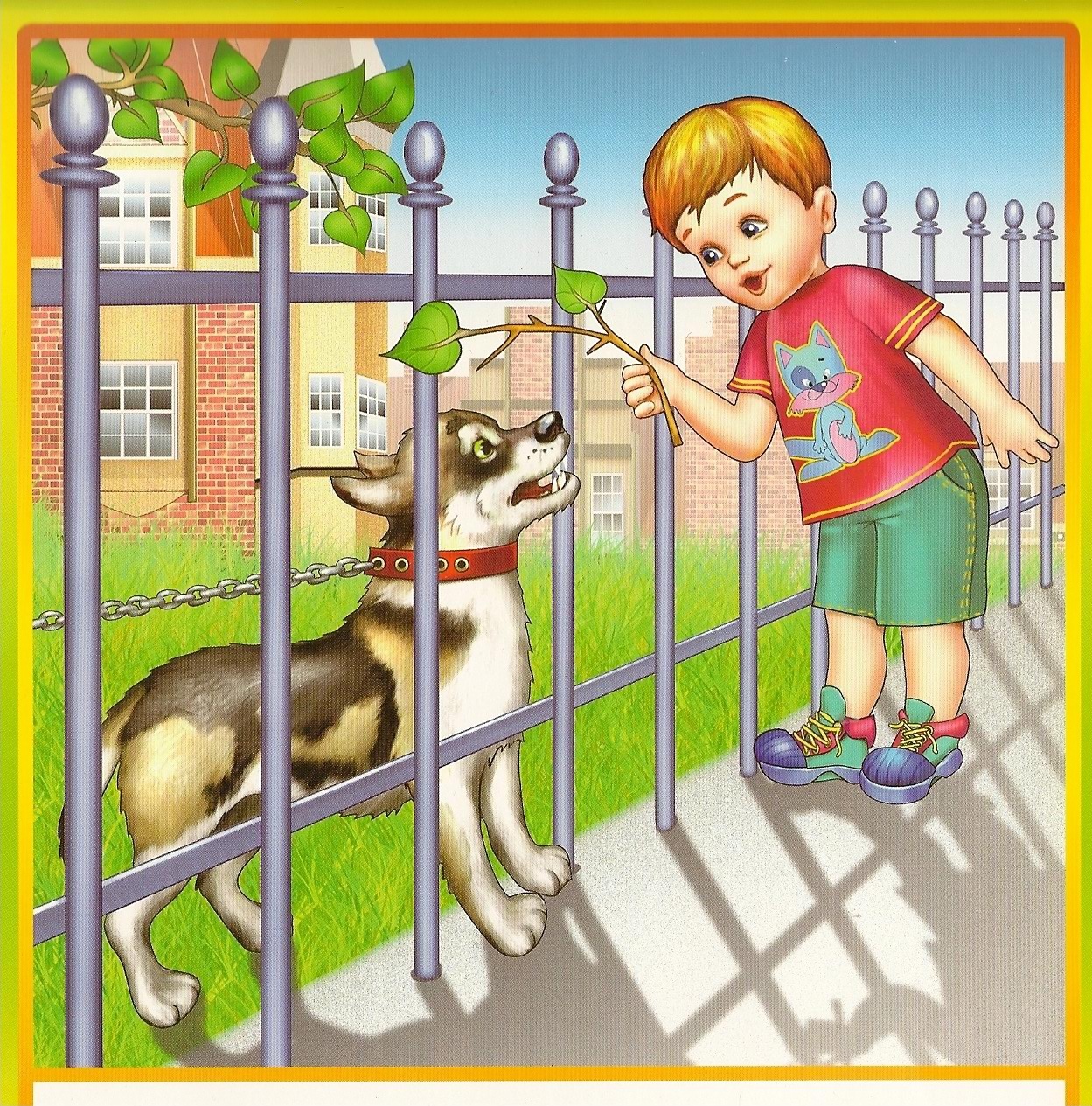 Детям нужно прививать не только любовь к животным, но и уважение к их способу жизни. Необходимо объяснить детям, что можно делать и чего нельзя допускать при контактах с животными.Например, можно кормить бездомных собак и кошек, но нельзя их трогать и брать на руки. Нельзя подходить к незнакомым собакам, беспокоить их во время сна, еды, ухода защенками, отбирать то, во что играют собаки.Напоминайте детям, что и от кошек, и от собак передаются людям болезни – лишаи, чесотка, бешенство. После того, как погладил животное, обязательно нужно вымыть руки с мылом.Если укусила собака или кошка, сразу же нужно сказать об этом родителям, чтобы они немедленно отвели к врачу.Также, детям необходимо дать знания о насекомых, и напоминать им о том, что даже полезные насекомые (пчелы, муравьи) могут причинить вред.Кишечные инфекции Нельзя поить маленьких детей парным молоком, оно может быть вредно для здоровья ребенка, неся инфекционные заболевания.
  Ягоды и зелень летом необходимо очень тщательно мыть. При несоблюдении этой рекомендации ребенок может получить заболевание «мышиная лихорадка»
  Нельзя разрешать ребенку пить некипяченую воду, даже если она родниковая.
 Необходимо очень тщательно мыть руки перед едой.
  Пищу летом подогревают и дают ребенку в горячем виде.
  Если Вы решили выйти на пикник, то помните, что продукты могут испортиться через час пребывания на жарком воздухе.
 Нельзя оставлять продукты в нагретом на солнце автомобиле. Помните об этом!
  Внимательно смотрите за тем, чтобы дети не употребляли в пищу ядовитые грибы, растения, ягоды для предотвращения опасных последствий.
  Если Вы заметили, что ребенок отравился, необходимо срочно обратиться за помощью к врачу. Помните, что чем быстрее Вы попадете к врачу, тем быстрее они помогут Вашему ребенку.Следите за своим ребенкомДети, гуляющие вдали от вас или самостоятельно, подвержены риску потеряться или быть украденными. Объясните технику безопасности, когда они одни - правила поведения с незнакомцами. Если вы находитесь в лесу не отпускайте детей далеко от себя, они могут заиграться и заблудиться. Находясь в толпе всегда держите чадо возле себя, не оставляйте маленьких детей под присмотром чужих людей, даже если это «милая тётя». Злоумышленники вполне могут использовать такой образ для похищения.Как же обезопасить своего ребенка от опасности на прогулке летом?Давайте еще раз повторим правила:Систематически проводите беседы, разъяснения с детьми на темы: «Лазание на деревья», «Опасность дорог», «Раны и ссадины», «Почему нельзя уходить далеко от дома?», «Плавать и утонуть», «Опасность пожара», «Ядовитые грибы», «Ядовитые травы», «Признаки отравления», «Тепловой удар. Что это?», «Укус насекомых».Подберите соответствующую литературу с красочными иллюстрациями на данную тематику. Позвольте ребенку посмотреть картинки самостоятельно и сделать соответствующие выводы. Дополните его выводы своим личным примером из своего личного опыта, из опыта своих близких.Организуйте совместные прогулки с ребенком к водоему, на луг с множеством растений, среди которых есть ядовитые. Расскажите об особенностях и лекарственных и ядовитых растений. Покажите насекомых, безобидных и опасных, расскажите, в чем заключается опасность. Подведите к водоему, расскажите о том, что купаться нужно только под присмотром взрослых и о правилах поведения и игры в воде.Отправляйте на прогулку только в светлом головном уборе, сшитом только из натуральных тканей. Организуйте пребывание ребенка на свежем воздухе в утреннее и вечернее время, когда солнечная активность снижена. Чередуйте отдых на улице и в помещении. Следите за тем, чтобы в жару ребенок употреблял как можно больше жидкости, лучше всего чистой воды. Внимательно отнеситесь к выбору одежды, что избежать перегрева.При совместных семейных походах приобщайте к «правильному отношению» к костру. Рассказывайте и показывайте, как правильно разводить и затушить за собой костер. Объясните, что костер разводится только взрослыми в специально отведенных и разрешенных для этого местах.Учите быть внимательным на дороге, переходить дорогу только по пешеходному переходу и только после того, как убедишься в отсутствии приближающегося транспорта.Учите осторожности, чтобы избежать травмы тела.Подберите соответствующие познавательные мультфильмы, фильмы, просмотр которых и беседы помогут научить внимательности и осторожности.Постарайтесь стать и быть самым близким и дорогим другом своему ребенку, чтобы все свои самые сокровенные страхи, опасения и мечты, он доверял Вам в первую очередь!Уважаемые родители! Мы надеемся, что данный материал поможет вам сформировать и закрепить у своих детей опыт безопасного поведения, который поможет им предвидеть опасности и по возможности избегать их.Литература:Полынова В.К., Подопригорова С.П., Дмитриенко З.С. «Основы безопасности детей дошкольного возраста» Детство- ПРЕСС, 2016 г.: ОБЖ детей дошкольного возраста.Гарнышева Т.П., Детство- ПРЕСС: «ОБЖ детей дошкольного возраста».Авдеева Н.Н., Стеркина Р.Б., Князева О.Л.» ОБЖ детей дошкольного возраста» Детство- ПРЕСС, 2015 г.